Výšky v trojúhelníku                                                                                  26.3.2021Sestroj rovnoramenný trojúhelník ABC se stranou  6cm. Sestroj výšky tohoto trojúhelníku. Označ výšky, označ průsečík výšek. Jednotlivé výšky vyznač barevně.Sestroj výšky v tupoúhlém trojúhelníku ABC(viz. níže) . Označ vrcholy Δ, výšky, průsečík výšek.  Jednotlivé výšky vyznač barevně.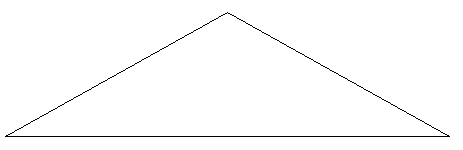 